Министерство транспорта и дорожного хозяйства Республики Марий ЭлПРИКАЗОб установлении придорожных полос автомобильной дороги 
общего пользования регионального или межмуниципального значения в Республике Марий Эл Знаменский - Паганур - Кугенерка на территории Медведевского района Республики Марий Эл (Зарегистрирован в Министерстве внутренней политики, развития местного самоуправления и юстиции Республики Марий Эл14.11.2022 г. № 120620220020)В соответствии с Федеральным законом от 8 ноября 2007 г. 
№ 257-ФЗ «Об автомобильных дорогах и о дорожной деятельности 
в Российской Федерации и о внесении изменений в отдельные законодательные акты Российской Федерации», статьей 106 Земельного кодекса Российской Федерации, подпунктом 2 пункта 9 Положения 
о Министерстве транспорта и дорожного хозяйства Республики
Марий Эл, утвержденного постановлением Правительства Республики Марий Эл от 19 февраля 2018 г. № 64 «Вопросы Министерства транспорта и дорожного хозяйства Республики Марий Эл», постановлением Правительства Республики Марий Эл от 2 апреля 2008 г. № 82 «Об утверждении Правил установления и использования полос отвода, придорожных полос автомобильных дорог общего пользования республиканского значения Республики Марий Эл 
и о признании утратившими силу некоторых решений Правительства Республики Марий Эл», постановлением Правительства Республики Марий Эл от 30 июля 2018 г. № 328 «Об уполномоченном органе исполнительной власти Республики Марий Эл по установлению придорожных полос автомобильных дорог республиканского значения Республики Марий Эл или по изменению таких придорожных полос» 
п р и к а з ы в а ю:1. Установить придорожные полосы автомобильной дороги общего пользования регионального или межмуниципального значения 
в Республике Марий Эл Знаменский - Паганур - Кугенерка 
на территории Медведевского района Республики Марий Эл 
по координатам поворотных точек границ объекта согласно приложению № 1 в виде территории, ограниченной условными линиями, обозначенными в плане границ объекта согласно приложению № 2. 2. В пределах придорожных полос автомобильной дороги общего пользования регионального или межмуниципального значения 
в Республике Марий Эл, указанной в пункте 1 настоящего приказа, установлен особый режим использования земельных участков (частей земельных участков) в соответствии с пунктом 4 Правил установления 
и использования придорожных полос автомобильных дорог общего пользования республиканского значения Республики Марий Эл, утвержденных постановлением Правительства Республики Марий Эл 
от 2 апреля 2008 г. № 82 «Об утверждении Правил установления 
и использования полос отвода, придорожных полос автомобильных дорог общего пользования республиканского значения Республики Марий Эл и о признании утратившими силу некоторых решений Правительства Республики Марий Эл» (далее - Правила).3. Собственники, владельцы, пользователи и арендаторы земельных участков, расположенных в пределах придорожных полос автомобильной дороги общего пользования регионального 
или межмуниципального значения в Республике Марий Эл, указанной 
в пункте 1 настоящего приказа, имеют право и несут обязанности,
установленные пунктами 17, 18 Правил.4. Контроль за исполнением настоящего приказа возложить 
на начальника отдела управления дорожным хозяйством.И.о. министра						                   Е.А.КузнецоваКоординаты поворотных точек границ объектаПридорожные полосы автомобильной дороги 
Знаменский - Паганур - Кугенерка, расположенной по адресу: 
Республика Марий Эл, Медведевский район_______План границ объектаПридорожные полосы автомобильной дороги 
Знаменский - Паганур - Кугенерка, расположенной по адресу: Республика Марий Эл, Медведевский район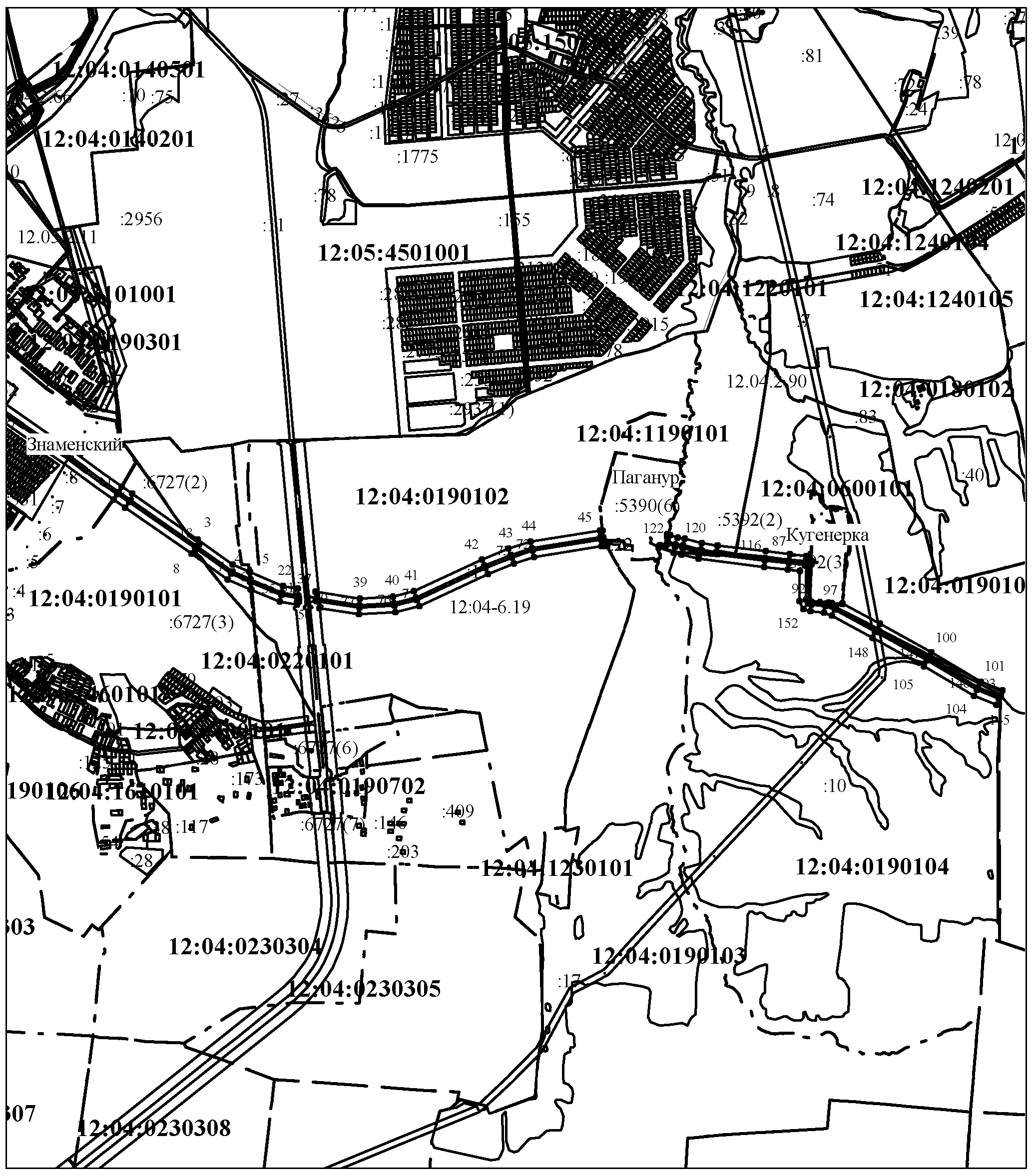 от 14 ноября 2022 г.№ 22-нг. Йошкар-ОлаПриложение № 1к приказу Министерства транспорта и дорожного хозяйства Республики Марий Элот 14 ноября 2022 г. № 22-нОбозначение характерной точки границыКоординаты, мКоординаты, мОбозначение характерной точки границыXY1231365467.011283063.402365458.941283086.383365439.991283143.804365429.701283197.565365395.331283328.626365378.761283445.457365378.371283449.358365334.381283817.099365312.661283998.6710365299.171284125.1511365266.991284122.3412365263.281284161.5913365234.261284161.0114364951.771284152.1215364946.691284228.3616364944.331284292.2717364939.771284313.9818364938.721284319.0019364931.301284398.2220364939.851284399.0721364782.571284685.6022364564.691285078.6223364343.221285455.7224364275.591285619.6725364229.371285600.5926364298.341285433.4127364521.261285053.8328364738.791284661.4529364910.281284349.0430364937.901284272.9931364949.101284167.2132364950.621284152.0133364969.741284142.3834365234.121284141.6835365243.071284130.9236365249.791284116.7837365262.971283993.0538365284.731283811.1539365328.721283443.4140365329.261283438.4341365346.231283318.7342365380.911283186.5043365391.491283131.2244365411.451283070.7245365411.941283069.2846365428.891283070.1847365444.991283064.251365467.011283063.4048365770.081278877.7849365709.081278966.6050365357.381279472.1251365163.041279745.6652365099.011279890.9353365043.241279896.0054365119.341279720.8555365316.481279443.3656365667.991278938.1057365729.611278848.9648365770.081278877.7858365392.291283065.0259365372.011283126.6460365361.391283182.0861365360.061283187.1562365359.891283187.8463365326.661283314.5864365265.191283810.1165365243.101283990.7966365230.191284111.9367365223.031284124.5768364965.141284122.3469364937.161284136.2270364928.591284163.5071364918.541284267.7172364892.001284340.7673364721.281284651.7974364503.891285043.9175364280.371285424.4976364210.881285592.9677364164.661285573.8978364235.491285402.1979364460.461285019.1380364677.501284627.6481364846.321284320.0782364869.381284256.5983364879.321284153.5084364895.851284100.9085364953.631284072.2486365183.931284074.2387365193.421283985.1188365215.561283804.0089365277.451283305.1290365311.431283175.5291365312.621283170.9892365323.521283114.0793365361.411282998.9294365363.671282999.0395365378.921283004.1196365382.301283011.7397365378.071283019.3698365370.441283031.2199365371.301283047.31100365384.001283060.8658365392.291283065.02101365828.531278912.28102365772.821278992.52103365423.811279491.99104365234.711279756.95105365178.511279883.69106365121.571279888.88107365180.281279755.89108365373.711279483.67109365725.381278978.18110365787.561278888.43101365828.531278912.28111364950.571280404.52112364955.241280394.64113364904.591280721.12114364920.751280988.06115364963.401281160.26116365206.011281681.08117365288.211281882.20118365340.011282041.18119365423.121282560.99120365423.941282581.08121365421.271282581.41122365412.031282594.00123365388.311282600.78124365374.981282607.69125365373.981282583.12126365373.281282565.99127365291.251282052.94128365241.241281899.43129365160.181281701.10130364916.031281176.98131364871.121280995.64132364854.361280718.77133364901.541280414.66111364950.571280404.52134365175.681279890.78135365068.951280136.86136365049.511280251.89137364997.761280256.80138365018.421280131.92139365118.591279895.96134365175.681279890.78140365028.951280384.55141365028.091280386.50142364974.841280724.54143364989.931280976.24144365029.671281136.82145365270.201281653.12146365353.831281857.76147365408.371282025.36148365492.851282553.96149365493.841282573.03150365444.071282578.77151365443.061282559.21152365359.611282037.11153365306.851281874.97154365224.371281673.14155364982.301281153.54156364940.291280983.80157364924.611280722.12158364976.931280389.96140365028.951280384.55159365096.031279898.02160364999.201280126.00161364977.151280258.77162364971.951280259.27163364959.811280259.92164364952.041280260.32165364945.851280243.94166364928.601280245.76167364950.371280114.07168365039.271279903.20159365096.031279898.02Приложение № 2к приказу Министерства транспорта и дорожного хозяйства Республики Марий Элот 14 ноября 2022 г. № 22-н